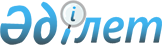 Солтүстік Қазақстан облыстық мәслихатының 2020 жылғы 11 желтоқсандағы № 50/1 "2021-2023 жылдарға арналған Солтүстік Қазақстан облысының облыстық бюджеті туралы" шешіміне өзгерістер мен толықтырулар енгізу туралыСолтүстік Қазақстан облыстық мәслихатының 2021 жылғы 28 маусымдағы № 5/3 шешімі. Қазақстан Республикасының Әділет министрлігінде 2021 жылғы 9 шілдеде № 23443 болып тіркелді
      ШЕШТІ:
      1. "2021-2023 жылдарға арналған Солтүстік Қазақстан облысының облыстық бюджетін бекіту туралы" Солтүстік Қазақстан облыстық мәслихатының 2020 жылғы 11 желтоқсандағы № 50/1 шешіміне (Нормативтiк құқықтық актiлердi мемлекеттік тіркеу тізілімінде № 6841 болып тіркелді) мына өзгерістер мен толықтырулар енгізілсін:
      1-тармақ жаңа редакцияда жазылсын:
      "1. 2021-2023 жылдарға арналған Солтүстік Қазақстан облысының облыстық бюджеті тиісінше осы шешімнің 1, 2 және 3-қосымшаларына сәйкес, оның ішінде 2021 жылға мынадай көлемдерде бекітілсін: 
      1) кірістер – 352 982 889,2 мың теңге, оның ішінде:
      салықтық түсімдер – 27 858 617,7 мың теңге;
      салықтық емес түсімдер – 1 565 195,7 мың теңге;
      негізгі капиталды сатудан түсетін түсімдер – 0 мың тенге;
      трансферттер түсімі – 323 559 075,8 мың теңге; 
      2) шығындар – 338 157 853 мың теңге; 
      3) таза бюджеттік кредиттеу – 15 411 986,8 мың теңге, оның ішінде:
      бюджеттік кредиттер – 21 461 778,3 мың теңге;
      бюджеттік кредиттерді өтеу – 6 049 791,5 мың теңге;
      4) қаржылық активтермен операциялар бойынша сальдо – 20 307 000 мың теңге, оның ішінде:
      қаржы активтерін сатып алу – 20 307 000 мың теңге;
      мемлекеттің қаржы активтерін сатудан түсетін түсімдер – 0 мың теңге;
      5) бюджет тапшылығы (профициті) – -20 893 950,6 мың теңге; 
      6) бюджет тапшылығын қаржыландыру (профицитін пайдалану) – 20 893 950,6 мың теңге:
      қарыздар түсімі – 18 536 287 мың теңге;
      қарыздарды өтеу – 5 945 599,5 мың теңге;
      бюджет қаражатының пайдаланылатын қалдықтары – 8 303 263,1 мың теңге.";
      8-тармақта:
      11) тармақша жаңа редакцияда жазылсын:
      "11) мемлекеттік ұйымдар: стационарлық және жартылай стационарлық үлгідегі медициналық-әлеуметтік мекемелер, үйде қызмет көрсету, уақытша болу, жұмыспен қамту орталықтары қызметкерлерінің жалақысын арттыруға;";
      мынадай мазмұндағы 38), 39), 40) тармақшалармен толықтырылсын:
      "38) Нәтижелі жұмыспен қамтуды және жаппай кәсіпкерлікті дамытудың 2017-2021 жылдарға арналған "Еңбек" мемлекеттік бағдарламасы шеңберінде еңбек күші артық өңірлерден қоныс аударушылар үшін тұрғын үй сатып алуға;
      39) объектілерді күзету функцияларын бәсекелес ортаға беруге;
      40) коронавируспен күрес шеңберінде эпидемияға қарсы іс-шараларға тартылған медицина қызметкерлеріне үстемақы төлеуге.";
      9-тармақта:
      мынадай мазмұндағы 3), 4), 5), 6), 7), 8), 9), 10), 11), 12), 13), 14), 15) тармақшалармен толықтырылсын:
      3) ішкі істер органдары қызметкерлерінің лауазымдық айлықақыларын арттыруға;
      4) арнаулы мекемелердің, айдауыл қызметінің, кезекші бөлімдердің және жедел басқару орталықтарының, кинологиялық бөлімшелердің қызметкерлеріне және учаскелік полиция инспекторларының көмекшілеріне тұрғын үйді жалдау (жалға алу) үшін өтемақы төлеуге және тұрғын үй төлемдеріне;
      5) ауыл шаруашылығы жануарларын, техникасы мен технологиялық жабдығын сатып алуға кредит беру, сондай-ақ лизинг кезінде сыйақы мөлшерлемелерін субсидиялауға;
      6) тұқым шаруашылығын дамытуды субсидиялауға;
      7) мемлекеттік ұйымдар: стационарлық және жартылай стационарлық үлгідегі медициналық-әлеуметтік мекемелер, үйде қызмет көрсету, уақытша болу ұйымдары, халықты жұмыспен қамту орталықтары қызметкерлерінің жалақысын арттыруға;
      8) археологиялық ескерткіштерді сақтауға;
      9) жергілікті атқарушы органдардың денсаулық сақтау саласындағы ұйымдары қызметкерлерінің жалақысын арттыруға;
      10) дене шынықтыру және спорт саласындағы мемлекеттік ұйымдардың медицина қызметкерлеріне еңбекақы төлеуді ұлғайтуға;
      11) дене шынықтыру және спорт саласындағы мемлекеттік орта және қосымша білім беру ұйымдары педагогтерінің еңбегіне ақы төлеуді ұлғайтуға;
      12) "Бизнестің жол картасы – 2025" бизнесті қолдау мен дамытудың мемлекеттік бағдарламасы шеңберінде жаңа бизнес-идеяларды іске асыру үшін жас кәсіпкерлерге мемлекеттік гранттар беруге;
      13) "Бизнестің жол картасы – 2025" бизнесті қолдау мен дамытудың мемлекеттік бағдарламасы және Басым жобаларға кредит беру тетігі шеңберінде кредиттер бойынша сыйақы мөлшерлемесін субсидиялауға және кепілдік беруге;
      14) көлік инфрақұрылымының басым жобаларын қаржыландыруға;
      15) аудандық маңызы бар қалалардың, ауылдардың, кенттердің, ауылдық округтердің әкімдерін сайлауды қамтамасыз етуге және өткізуге.";
      мынадай мазмұндағы 11-3 тармақпен толықтырылсын:
      "11-3. Қазақстан Республикасының Ұлттық қорынан берілетін нысаналы трансферт есебінен 2021 жылға бюджеттік кредиттер бекітілсін, оның ішінде:
      1) Жұмыспен қамтудың 2020-2021 жылдарға арналған жол картасы шеңберінде кәсіпкерлік бастамаларды іске асыру үшін;
      2) кондоминиум объектілерінің ортақ мүлкіне күрделі жөндеу жүргізуге.";
      көрсетілген шешімнің 1, 5-қосымшалары осы шешімнің 1, 2-қосымшаларына сәйкес жаңа редакцияда жазылсын.
      2. Осы шешім 2021 жылғы 1 қаңтардан бастап қолданысқа енгізіледі. 2021 жылға арналған Солтүстiк Қазақстан облыстық бюджеті 2021 жылғы 1 қаңтарда қалыптасқан бюджет қаражатының бос қалдықтары мен облыстық бюджеттен және республикалық бюджеттен берілген 2020 жылы пайдаланылмаған (толық пайдаланылмаған) нысаналы трансферттерді қайтару есебінен 2021 жылға арналған облыстық бюджеттің шығыстары
      Кірістер:
      Шығыстар: 2020 жылы шығарылған "Жұмыспен қамтудың 2020-2021 жылдарға арналған жол картасы" жобасы аясында ішкі қарыздар есебінен бос қалдықтарды толық пайдалану (облигациялар)
					© 2012. Қазақстан Республикасы Әділет министрлігінің «Қазақстан Республикасының Заңнама және құқықтық ақпарат институты» ШЖҚ РМК
				
      Солтүстік Қазақстан облыстық мәслихат
сессиясының төрағасы 

Б. Жалгасбаев

      Солтүстік Қазақстан облыстық
мәслихатының хатшысы 

В. Бубенко
Солтүстік Қазақстаноблыстық мәслихатының2021 жылғы 28 маусымдағы№ 5/3 шешіміне1-қосымшаСолтүстік Қазақстаноблыстық мәслихатының2020 жылғы 11 желтоқсандағы№ 50/1 шешіміне1-қосымша
Санаты 
Санаты 
Санаты 
Санаты 
Атауы
Сомасы, мың теңге
Сыныбы
Сыныбы
Сыныбы
Атауы
Сомасы, мың теңге
Кіші сыныбы 
Кіші сыныбы 
1
2
2
3
4
5
1) Кірістер
352 982 889,2
1
Салықтық түсімдер
27 858 617,7
01
01
Табыс салығы
25 406 875,7
1
Корпоративтік табыс салығы
9 740 676,7
2
Жеке табыс салығы
15 666 199
05
05
Тауарларға, жұмыстарға және қызметтерге салынатын iшкi салықтар
2 451 742
3
Табиғи және басқа ресурстарды пайдаланғаны үшiн түсетiн түсiмдер
2 451 742
2
Салықтық емес түсiмдер
1 565 195,7
01
01
Мемлекеттік меншіктен түсетін кірістер
509 313,9
1
Мемлекеттік кәсіпорындардың таза кірісі бөлігінің түсімдері
97 497
5
Мемлекет меншігіндегі мүлікті жалға беруден түсетін кірістер
58 601
7
Мемлекеттік бюджеттен берілген кредиттер бойынша сыйақылар
353 215,9
04
04
Мемлекеттік бюджеттен қаржыландырылатын, сондай-ақ Қазақстан Республикасы Ұлттық Банкінің бюджетінен (шығыстар сметасынан) қамтылатын және қаржыландырылатын мемлекеттік мекемелер салатын айыппұлдар, өсімпұлдар, санкциялар, өндіріп алулар
238 624,6
1
Мұнай секторы ұйымдарынан және Жәбірленушілерге өтемақы қорына түсетін түсімдерді қоспағанда, мемлекеттік бюджеттен қаржыландырылатын, сондай-ақ Қазақстан Республикасы Ұлттық Банкінің бюджетінен (шығыстар сметасынан) қамтылатын және қаржыландырылатын мемлекеттік мекемелер салатын айыппұлдар, өсімпұлдар, санкциялар, өндіріп алулар
238 624,6
06
06
Басқа да салықтық емес түсiмдер
817 257,2
1
Басқа да салықтық емес түсiмдер
817 257,2
4
Трансферттердің түсімдері
323 559 075,8
01
01
Төмен тұрған мемлекеттiк басқару органдарынан трансферттер
48 919 117,8
2
Аудандық (облыстық маңызы бар қалалардың) бюджеттерден трансферттер
48 919 117,8
02
02
Мемлекеттiк басқарудың жоғары тұрған органдарынан түсетiн трансферттер
274 639 958
1
Республикалық бюджеттен берілетін трансферттер
274 639 958
Функционалдық топ
Функционалдық топ
Функционалдық топ
Функционалдық топ
Атауы
Сомасы, мың теңге
Кіші функция
Кіші функция
Кіші функция
Сомасы, мың теңге
Бюджеттік бағдарламалардың әкімшісі
Бюджеттік бағдарламалардың әкімшісі
Бюджеттік бағдарламалардың әкімшісі
Сомасы, мың теңге
Бағдарлама
Бағдарлама
Сомасы, мың теңге
1
2
3
4
5
6
2) Шығындар
338 157 853
01
Жалпы сипаттағы мемлекеттiк қызметтер 
4 193 527,1
1
Мемлекеттiк басқарудың жалпы функцияларын орындайтын өкiлдi, атқарушы және басқа органдар
2 684 564
110
Облыс мәслихатының аппараты
52 587
001
Облыс мәслихатының қызметін қамтамасыз ету жөніндегі қызметтер
52 587
120
Облыс әкімінің аппараты
2 364 672
001
Облыс әкімінің қызметін қамтамасыз ету жөніндегі қызметтер
1 653 991,4
004
Мемлекеттік органның күрделі шығыстары
18 085
007
Ведомстволық бағыныстағы мемлекеттік мекемелер мен ұйымдардың күрделі шығыстары
166 211,6
009
Аудандық маңызы бар қалалардың, ауылдардың, кенттердің, ауылдық округтердің әкімдерін сайлауды қамтамасыз ету және өткізу
413 199
113
Төменгі тұрған бюджеттерге берілетін нысаналы ағымдағы трансферттер
113 185
263
Облыстың ішкі саясат басқармасы
63 382
075
Облыс Қазақстан халқы Ассамблеясының қызметін қамтамасыз ету
63 382
282
Облыстың тексеру комиссиясы
203 923
001
Облыстың тексеру комиссиясының қызметін қамтамасыз ету жөніндегі қызметтер
193 433
003
Мемлекеттік органның күрделі шығыстары
10 490
2
Қаржылық қызмет
358 580
257
Облыстың қаржы басқармасы
290 997
001
Жергілікті бюджетті атқару және коммуналдық меншікті басқару саласындағы мемлекеттік саясатты іске асыру жөніндегі қызметтер
273 806
009
Жекешелендіру, коммуналдық меншікті басқару, жекешелендіруден кейінгі қызмет және осыған байланысты дауларды реттеу 
6 226
013
Мемлекеттік органның күрделі шығыстары
10 965
718
Облыстың мемлекеттік сатып алу басқармасы
67 583
001
Жергілікті деңгейде мемлекеттік сатып алуды басқару саласындағы мемлекеттік саясатты іске асыру жөніндегі қызметтер
66 882
003
Мемлекеттік органның күрделі шығыстары
701
5
Жоспарлау және статистикалық қызмет
119 904,1
727
Облыстың экономика басқармасы
119 904,1
001
Экономикалық саясатты қалыптастыру мен дамыту саласындағы мемлекеттік саясатты іске асыру жөніндегі қызметтер
95 304,1
061
Бюджеттік инвестициялар және мемлекеттік-жекешелік әріптестік, оның ішінде концессия мәселелері жөніндегі құжаттаманы сараптау және бағалау
24 600
9
Жалпы сипаттағы өзге де мемлекеттiк қызметтер
1 030 479
269
Облыстың дін істері басқармасы
35 998
001
Жергілікті деңгейде дін істер саласындағы мемлекеттік саясатты іске асыру жөніндегі қызметтер
31 588
005
Өңірде діни ахуалды зерделеу және талдау
4 410
288
Облыстың құрылыс, сәулет және қала құрылысы басқармасы
994 481
061
Мемлекеттік органдардың объектілерін дамыту
994 481
02
Қорғаныс
356 105
1
Әскери мұқтаждар
83 354
120
Облыс әкімінің аппараты
83 354
010
Жалпыға бірдей әскери міндетті атқару шеңберіндегі іс-шаралар
33 815
011
Аумақтық қорғанысты даярлау және облыс ауқымдағы аумақтық қорғаныс
49 539
2
Төтенше жағдайлар жөнiндегi жұмыстарды ұйымдастыру
272 751
120
Облыс әкімінің аппараты
72 751
012
Облыстық ауқымдағы жұмылдыру дайындығы және жұмылдыру
48 291
014
Облыстық ауқымдағы төтенше жағдайлардың алдын алу және жою
24 460
287
Облыстық бюджеттен қаржыландырылатын табиғи және техногендік сипаттағы төтенше жағдайлар, азаматтық қорғаныс саласындағы уәкілетті органдардың аумақтық органы
200 000
002
Аумақтық органның және ведомстволық бағынысты мемлекеттік мекемелерінің күрделі шығыстары
200 000
03
Қоғамдық тәртіп, қауіпсіздік, құқықтық, сот, қылмыстық-атқару қызметі
7 821 745,2
1
Құқық қорғау қызметi
7 821 745,2
252
Облыстық бюджеттен қаржыландырылатын атқарушы ішкі істер органы
7 821 745,2
001
Облыс аумағында қоғамдық тәртіптті және қауіпсіздікті сақтауды қамтамасыз ету саласындағы мемлекеттік саясатты іске асыру жөніндегі қызметтер
6 519 863,2
003
Қоғамдық тәртіпті қорғауға қатысатын азаматтарды көтермелеу 
6 195
006
Мемлекеттік органның күрделі шығыстары 
1 295 687
04
Бiлiм беру
107 481 696,3
1
Мектепке дейiнгi тәрбие және оқыту
7 777 169
261
Облыстың білім басқармасы
7 777 169
081
Мектепке дейінгі тәрбиелеу және оқыту
5 700 016
202
Мектепке дейінгі білім беру ұйымдарында мемлекеттік білім беру тапсырысын іске асыруға
2 077 153
2
Бастауыш, негізгі орта және жалпы орта білім беру
77 236 731,6
261
Облыстың білім басқармасы
72 621 708
003
Арнайы білім беретін оқу бағдарламалары бойынша жалпы білім беру
2 355 511
006
Мамандандырылған білім беру ұйымдарында дарынды балаларға жалпы білім беру
1 443 759
055
Балалар мен жасөспірімдерге қосымша білім беру
2 034 815
082
Мемлекеттік бастауыш, негізгі және жалпы орта білім беру ұйымдарында жалпы білім беру
55 312 949
083
Ауылдық жерлерде оқушыларды жақын жердегі мектепке дейін тегін алып баруды және одан алып қайтуды ұйымдастыру
59 552
203
Мемлекеттік орта білім беру ұйымдарында жан басына шаққандағы қаржыландыруды іске асыру
11 415 122
285
Облыстың дене шынықтыру және спорт басқармасы 
3 503 716,6
006
Балалар мен жасөспірімдерге спорт бойынша қосымша білім беру
2 902 624,6
007
Мамандандырылған бiлiм беру ұйымдарында спорттағы дарынды балаларға жалпы бiлiм беру
601 092
288
Облыстың құрылыс, сәулет және қала құрылысы басқармасы
1 111 307
012
Бастауыш, негізгі орта және жалпы орта білім беру объектілерін салу және реконструкциялау
577 229
069
Қосымша білім беру объектілерін салу және реконструкциялау
534 078
4
Техникалық және кәсіптік, орта білімнен кейінгі білім беру
13 352 030
253
Облыстың денсаулық сақтау басқармасы
249 591
043
Техникалық және кәсіптік, орта білімнен кейінгі білім беру ұйымдарында мамандар даярлау
183 057
044
Техникалық және кәсіптік, орта білімнен кейінгі білім беру бағдарламалары бойынша оқитындарға әлеуметтік қолдау көрсету
66 534
261
Облыстың білім басқармасы
5 872 697
024
Техникалық және кәсіптік білім беру ұйымдарында мамандар даярлау
5 872 697
288
Облыстың құрылыс, сәулет және қала құрылысы басқармасы
7 229 742
099
Техникалық және кәсіптік, орта білімнен кейінгі білім беру объектілерін салу және реконструкциялау
7 229 742
5
Мамандарды қайта даярлау және біліктіліктерін арттыру
1 140 802
120
Облыс әкімінің аппараты
10 473
019
Сайлау процесіне қатысушыларды оқыту
10 473
261
Облыстың білім басқармасы
1 130 329
052
Нәтижелі жұмыспен қамтуды және жаппай кәсіпкерлікті дамытудың 2017–2021 жылдарға арналған "Еңбек" мемлекеттік бағдарламасы шеңберінде кадрлардың біліктілігін арттыру, даярлау және қайта даярлау
1 130 329
6
Жоғары және жоғары оқу орнынан кейін бiлiм беру
788 810
253
Облыстың денсаулық сақтау басқармасы
179 470
057
Жоғары, жоғары оқу орнынан кейінгі білімі бар мамандар даярлау және білім алушыларға әлеуметтік қолдау көрсету
179 470
261
Облыстың білім басқармасы
69 340
057
Жоғары, жоғары оқу орнынан кейінгі білімі бар мамандар даярлау және білім алушыларға әлеуметтік қолдау көрсету
69 340
288
Облыстың құрылыс, сәулет және қала құрылысы басқармасы
540 000
082
Жоғары және жоғары оқу орнынан кейін бiлiм беру объектілерін салу және реконструкциялау
540 000
9
Бiлiм беру саласындағы өзге де қызметтер
7 186 153,7
261
Облыстың білім басқармасы
7 186 153,7
001
Жергілікті деңгейде білім беру саласындағы мемлекеттік саясатты іске асыру жөніндегі қызметтер
413 916
004
Мемлекеттік білім беру ұйымдарында білім беру жүйесін ақпараттандыру
90 517
005
Мемлекеттік білім беру ұйымдар үшін оқулықтар мен оқу-әдiстемелiк кешендерді сатып алу және жеткізу
944 144
007
Облыстық, аудандық (қалалық) ауқымдардағы мектеп олимпиадаларын, мектептен тыс іс-шараларды және конкурстар өткізу
55 426
011
Балалар мен жасөспірімдердің психикалық денсаулығын зерттеу және халыққа психологиялық-медициналық-педагогикалық консультациялық көмек көрсету
497 685
013
Мемлекеттік органның күрделі шығыстары
10 490
029
Білім беру жүйесін әдістемелік және қаржылық сүйемелдеу
945 164,7
067
Ведомстволық бағыныстағы мемлекеттік мекемелер мен ұйымдардың күрделі шығыстары
3 951 791
080
Нұрсұлтан Назарбаев Қорының "EL UMITI" таланттарын анықтау және қолдау бастамасын іске асыру
50 000
086
Жетім баланы (жетім балаларды) және ата-анасының қамқорлығынсыз қалған баланы (балаларды) асырап алғаны үшін Қазақстан азаматтарына біржолғы ақша қаражатын төлеуге арналған төлемдер
4 380
087
Жетім баланы (жетім балаларды) және ата-аналарының қамқорынсыз қалған баланы (балаларды) күтіп-ұстауға қамқоршыларға (қорғаншыларға) ай сайынға ақшалай қаражат төлемі
222 640
05
Денсаулық сақтау
7 817 482,7
2
Халықтың денсаулығын қорғау
2 721 081,3
253
Облыстың денсаулық сақтау басқармасы
883 930
006
Ана мен баланы қорғау жөніндегі көрсетілетін қызметтер
217 924
007
Салауатты өмір салтын насихаттау
30 731
041
Облыстардың жергілікті өкілдік органдарының шешімі бойынша тегін медициналық көмектің кепілдік берілген көлемімен қосымша қамтамасыз ету
303 327
 050
Қаржы лизингі шарттарында сатып алынған санитариялық көлік және сервистік қызмет көрсетуді талап ететін медициналық бұйымдар бойынша лизинг төлемдерін өтеу
331 948
288
Облыстың құрылыс, сәулет және қала құрылысы басқармасы
1 837 151,3
038
Денсаулық сақтау объектілерін салу және реконструкциялау
1 837 151,3
3
Мамандандырылған медициналық көмек
952 630
253
Облыстың денсаулық сақтау басқармасы
952 630
027
Халыққа иммундық профилактика жүргізу үшін вакциналарды және басқа медициналық иммундық биологиялық препараттарды орталықтандырылған сатып алу және сақтау
952 630
5
Медициналық көмектiң басқа түрлерi
81 637
253
Облыстың денсаулық сақтау басқармасы
81 637
029
Облыстық арнайы медициналық жабдықтау базалары
81 637
9
Денсаулық сақтау саласындағы өзге де қызметтер
4 062 134,4
253
Облыстың денсаулық сақтау басқармасы
4 062 134,4
001
Жергілікті деңгейде денсаулық сақтау саласындағы мемлекеттік саясатты іске асыру жөніндегі қызметтер
164 567,4
008
Қазақстан Республикасында ЖИТС профилактикасы және оған қарсы күрес жөніндегі іс-шараларды іске асыру
88 865
016
Азаматтарды елді мекеннен тыс жерлерде емделу үшін тегін және жеңілдетілген жол жүрумен қамтамасыз ету
252
018
Денсаулық сақтау саласындағы ақпараттық талдамалық қызметтер
45 756
023
Медициналық және фармацевтикалық қызметкерлерді әлеуметтік қолдау
196 950
030
Мемлекеттік денсаулық сақтау органдарының күрделі шығыстары
7 761,8
033
Медициналық денсаулық сақтау ұйымдарының күрделі шығыстары
3 557 982,2
06
Әлеуметтiк көмек және әлеуметтiк қамсыздандыру
10 869 983,3
1
Әлеуметтiк қамсыздандыру
4 922 645,3
256
Облыстың жұмыспен қамтуды үйлестіру және әлеуметтік бағдарламалар басқармасы
3 817 368
002
Жалпы үлгідегі медициналық-әлеуметтік мекемелерде (ұйымдарда), арнаулы әлеуметтік қызметтер көрсету орталықтарында, әлеуметтік қызмет көрсету орталықтарында қарттар мен мүгедектерге арнаулы әлеуметтік қызметтер көрсету
820 132
012
Тірек-қозғалу аппаратының қызметі бұзылған балаларға арналған мемлекеттік медициналық-әлеуметтік мекемелерде (ұйымдарда), арнаулы әлеуметтік қызметтер көрсету орталықтарында, әлеуметтік қызмет көрсету орталықтарында мүгедек балалар үшін арнаулы әлеуметтік қызметтер көрсету
94 990
013
Психоневрологиялық медициналық-әлеуметтік мекемелерде (ұйымдарда), арнаулы әлеуметтік қызметтер көрсету орталықтарында, әлеуметтік қызмет көрсету орталықтарында психоневрологиялық аурулармен ауыратын мүгедектер үшін арнаулы әлеуметтік қызметтер көрсету
2 398 721
014
Оңалту орталықтарында қарттарға, мүгедектерге, оның ішінде мүгедек балаларға арнаулы әлеуметтік қызметтер көрсету
93 809
015
Балалар психоневрологиялық медициналық-әлеуметтік мекемелерінде (ұйымдарда), арнаулы әлеуметтік қызметтер көрсету орталықтарында, әлеуметтік қызмет көрсету орталықтарында психоневрологиялық патологиялары бар мүгедек балалар үшін арнаулы әлеуметтік қызметтер көрсету
409 716
261
Облыстың білім басқармасы
1 105 277,3
015
Жетiм балаларды, ата-анасының қамқорлығынсыз қалған балаларды әлеуметтік қамсыздандыру
747 611
092
Патронат тәрбиешілерге берілген баланы (балаларды) асырап бағу
230 679
095
Уақытша отбасына берілген шалғайдағы елді мекендерде тұратын мектеп жасындағы балаларды бағып-қағу
76 663,3
201
Жетім балаларды және ата-аналарының қамқорынсыз қалған, отбасылық үлгідегі балалар үйлері мен асыраушы отбасыларындағы балаларды мемлекеттік қолдау
50 324
2
Әлеуметтiк көмек
189 735
256
Облыстың жұмыспен қамтуды үйлестіру және әлеуметтік бағдарламалар басқармасы
186 195
003
Мүгедектерге әлеуметтік қолдау
186 195
261
Облыстың білім басқармасы
3 540
084
Жергілікті өкілді органдардың шешімі бойынша білім беру ұйымдарының күндізгі оқу нысанында оқитындар мен тәрбиеленушілерді қоғамдық көлікте (таксиден басқа) жеңілдікпен жол жүру түрінде әлеуметтік қолдау
3 540
9
Әлеуметтiк көмек және әлеуметтiк қамтамасыз ету салаларындағы өзге де қызметтер
5 757 603
256
Облыстың жұмыспен қамтуды үйлестіру және әлеуметтік бағдарламалар басқармасы
5 632 104
001
Жергілікті деңгейде жұмыспен қамтуды қамтамасыз ету және халық үшін әлеуметтік бағдарламаларды іске асыру саласында мемлекеттік саясатты іске асыру жөніндегі қызметтер
142 343
007
Мемлекеттік органның күрделі шығыстары
50 302
018
Үкіметтік емес ұйымдарда мемлекеттік әлеуметтік тапсырысты орналастыру
117 249
044
Жергілікті деңгейде көші-қон іс-шараларын іске асыру
3 523
053
Кохлеарлық импланттарға дәлдеп сөйлеу процессорларын ауыстыру және келтіру бойынша қызмет көрсету
20 020
067
Ведомстволық бағыныстағы мемлекеттік мекемелер мен ұйымдардың күрделі шығыстары
114 273
113
Төменгі тұрған бюджеттерге берілетін нысаналы ағымдағы трансферттер
5 184 394
263
Облыстың ішкі саясат басқармасы
57 279
077
Қазақстан Республикасында мүгедектердің құқықтарын қамтамасыз етуге және өмір сүру сапасын жақсарту
57 279
298
Облыстың мемлекеттік еңбек инспекциясы басқармасы 
68 220
001
Жергілікті деңгейде еңбек қатынастарын реттеу саласында мемлекеттік саясатты іске асыру бойынша қызметтер
57 255
003
Мемлекеттік органның күрделі шығыстары
10 965
07
Тұрғын үй-коммуналдық шаруашылық
19 525 586,2
1
Тұрғын үй шаруашылығы
15 776,2
279
Облыстың энергетика және тұрғын үй-коммуналдық шаруашылық басқармасы
15 776,2
045
Нәтижелі жұмыспен қамтуды және жаппай кәсіпкерлікті дамытудың 2017–2021 жылдарға арналған "Еңбек" мемлекеттік бағдарламасы шеңберінде қалалардың және ауылдық елді мекендердің объектілерін жөндеу және абаттандыру
15 776,2
2
Коммуналдық шаруашылық
19 509 810
279
Облыстың энергетика және тұрғын үй-коммуналдық шаруашылық басқармасы
19 415 210
001
Жергілікті деңгейде энергетика және тұрғын үй-коммуналдық шаруашылық саласындағы мемлекеттік саясатты іске асыру жөніндегі қызметтер
64 375
032
Ауыз сумен жабдықтаудың баламасыз көздерi болып табылатын сумен жабдықтаудың аса маңызды топтық және жергілікті жүйелерiнен ауыз су беру жөніндегі қызметтердің құнын субсидиялау 
2 833 804,9
113
Төменгі тұрған бюджеттерге берілетін нысаналы ағымдағы трансферттер
7 800 953,9
114
Төменгі тұрған бюджеттерге берілетін нысаналы даму трансферттері
8 716 076,2
288
Облыстың құрылыс, сәулет және қала құрылысы басқармасы
94 600
030
Коммуналдық шаруашылықты дамыту
94 600
08
Мәдениет, спорт, туризм және ақпараттық кеңістiк
9 387 507,9
1
Мәдениет саласындағы қызмет
2 322 709
288
Облыстың құрылыс, сәулет және қала құрылысы басқармасы
620 947
027
Мәдениет объектілерін дамыту
620 947
748
Облыстың мәдениет, тілдерді дамыту және архив ісі басқармасы
1 701 762
005
Мәдени-демалыс жұмысын қолдау
246 047
007
Тарихи-мәдени мұраны сақтауды және оған қолжетімділікті қамтамасыз ету
397 954
008
Театр және музыка өнерін қолдау
1 057 761
2
Спорт
3 917 407,7
285
Облыстың дене шынықтыру және спорт басқармасы 
3 474 786
001
Жергілікті деңгейде дене шынықтыру және спорт саласында мемлекеттік саясатты іске асыру жөніндегі қызметтер
65 781
002
Облыстық деңгейде спорт жарыстарын өткізу
95 897
003
Әр түрлі спорт түрлері бойынша облыстың құрама командаларының мүшелерін дайындау және республикалық және халықаралық спорт жарыстарына қатысуы 
3 206 062
005
Мемлекеттік органның күрделі шығыстары
920
032
Ведомстволық бағыныстағы мемлекеттік мекемелер мен ұйымдардың күрделі шығыстары
106 126
288
Облыстың құрылыс, сәулет және қала құрылысы басқармасы
442 622
024
Cпорт объектілерін дамыту
442 621,7
3
Ақпараттық кеңiстiк
1 259 980
263
Облыстың ішкі саясат басқармасы
603 961
007
Мемлекеттік ақпараттық саясат жүргізу жөніндегі қызметтер
603 961
748
Облыстың мәдениет, тілдерді дамыту және архив ісі басқармасы
656 019
002
Мемлекеттiк тiлдi және Қазақстан халқының басқа да тiлдерін дамыту
52 746
009
Облыстық кiтапханалардың жұмыс iстеуiн қамтамасыз ету
226 138
010
Архив қорының сақталуын қамтамасыз ету
377 135
4
Туризм
293 745
266
Облыстың кәсіпкерлік және индустриалдық-инновациялық даму басқармасы
9 800
021
Туристік қызметті реттеу
9 800
288
Облыстың құрылыс, сәулет және қала құрылысы басқармасы
283 945
089
Туризм объектілерін дамыту
283 945
9
Мәдениет, спорт, туризм және ақпараттық кеңiстiктi ұйымдастыру жөнiндегi өзге де қызметтер
1 593 666,2
263
Облыстың ішкі саясат басқармасы
181 574,2
001
Жергілікті деңгейде мемлекеттік ішкі саясатты іске асыру жөніндегі қызметтер
107 772,7
003
Жастар саясаты саласында іс-шараларды іске асыру
48 771
005
Мемлекеттік органның күрделі шығыстары
16 490
032
Ведомстволық бағыныстағы мемлекеттік мекемелер мен ұйымдардың күрделі шығыстары
8 540,5
748
Облыстың мәдениет, тілдерді дамыту және архив ісі басқармасы
1 412 092
001
Жергiлiктi деңгейде мәдениет, тілдерді дамыту және архив ісі саласындағы мемлекеттік саясатты іске асыру жөніндегі қызметтер
96 883
003
Мемлекеттік органның күрделі шығыстары
2 000
032
Ведомстволық бағыныстағы мемлекеттік мекемелер мен ұйымдардың күрделі шығыстары
86 621
113
Төменгі тұрған бюджеттерге берілетін нысаналы ағымдағы трансферттер
1 226 588
09
Отын-энергетика кешенi және жер қойнауын пайдалану
94 000
1
Отын және энергетика
94 000
279
Облыстың энергетика және тұрғын үй-коммуналдық шаруашылық басқармасы
94 000
050
Жылыту маусымын іркіліссіз өткізу үшін энергия өндіруші ұйымдардың отын сатып алуға шығындарын субсидиялау
94 000
10
Ауыл, су, орман, балық шаруашылығы, ерекше қорғалатын табиғи аумақтар, қоршаған ортаны және жануарлар дүниесін қорғау, жер қатынастары
51 946 718,6
1
Ауыл шаруашылығы
50 170 647
719
Облыстың ветеринария басқармасы
1 701 518
001
Жергілікті деңгейде ветеринария саласындағы мемлекеттік саясатты іске асыру жөніндегі қызметтер
118 624
003
Мемлекеттік органның күрделі шығыстары
78 750
010
Қаңғыбас иттер мен мысықтарды аулауды және жоюды ұйымдастыру
61 038
011
Жануарлардың саулығы мен адамның денсаулығына қауіп төндіретін, алып қоймай залалсыздандырылған (зарарсыздандырылған) және қайта өңделген жануарлардың, жануарлардан алынатын өнім мен шикізаттың құнын иелеріне өтеу
36 973
012
Жануарлардың энзоотиялық ауруларының профилактикасы мен диагностикасы бойынша ветеринариялық іс-шаралар жүргізу
99 548
013
Ауыл шаруашылығы жануарларын сәйкестендіру жөніндегі іс-шараларды өткізу
120 373
014
Эпизоотияға қарсы іс-шаралар жүргізу
1 099 240
028
Уақытша сақтау пунктына ветеринариялық препараттарды тасымалдау бойынша қызметтер 
1 600
030
Жануарлардың энзоотиялық ауруларының профилактикасы мен диагностикасына арналған ветеринариялық препараттарды, олардың профилактикасы мен диагностикасы жөніндегі қызметтерді орталықтандырып сатып алу, оларды сақтауды және аудандардың (облыстық маңызы бар қалалардың) жергілікті атқарушы органдарына тасымалдауды (жеткізуді) ұйымдастыру
58 132
040
Мемлекеттік ветеринариялық ұйымдарды материалдық-техникалық жабдықтау үшін, қызметкелердің жеке қорғану заттарын, аспаптарды, құралдарды, техниканы, жабдықтарды және инвентарды орталықтандырып сатып алу
27 240
741
Облыстың ауыл шаруашылығы және жер қатынастары басқармасы 
48 469 129
002
Тұқым шаруашылығын дамытуды субсидиялау
2 128 164
005
Cаны зиян тигізудің экономикалық шегінен жоғары зиянды және аса қауіпті зиянды организмдерге, карантинді объектілерге қарсы өңдеулер жүргізуге арналған пестицидтердің, биоагенттердiң (энтомофагтардың) құнын субсидиялау
9 610 498
019
Инновациялық тәжірибені тарату және енгізу жөніндегі қызметтер
30 000
045
Тұқымдық және көшет отырғызылатын материалдың сорттық және себу сапаларын анықтау 
141 402
046
Тракторларды, олардың тіркемелерін, өздігінен жүретін ауыл шаруашылығы, мелиоративтік және жол-құрылыс машиналары мен тетіктерін мемлекеттік есепке алу және тіркеу
7 493
047
Тыңайтқыштар (органикалықтарды қоспағанда) құнын субсидиялау
6 143 847
050
Инвестициялар салынған жағдайда агроөнеркәсіптік кешен субъектісі көтерген шығыстардың бөліктерін өтеу
13 161 059
051
Агроөнеркәсіптік кешен субъектілерінің қарыздарын кепілдендіру мен сақтандыру шеңберінде субсидиялау
200 000
053
Мал шаруашылығы өнімдерінің өнімділігін және сапасын арттыруды, асыл тұқымды мал шаруашылығын дамытуды субсидиялау
8 850 785
055
Агроөнеркәсіптік кешен субъектілерін қаржылық сауықтыру жөніндегі бағыт шеңберінде кредиттік және лизингтік міндеттемелер бойынша пайыздық мөлшерлемені субсидиялау
16 644
056
Ауыл шаруашылығы малын, техниканы және технологиялық жабдықты сатып алуды кредиттеу, сондай-ақ лизинг беру кезінде сыйақы мөлшерлемесін субсидиялау
6 156 663
057
Мал шаруашылығы саласында терең қайта өңдеуден өткізілетін өнімдерді өндіру үшін ауыл шаруашылығы өнімін сатып алуға жұмсайтын өңдеуші кәсіпорындардың шығындарын субсидиялау
2 009 394
060
Нәтижелі жұмыспен қамтуды және жаппай кәсіпкерлікті дамытудың 2017-2021 жылдарға арналған "Еңбек" мемлекеттік бағдарламасы шеңберінде микрокредиттер бойынша ішінара кепілдендіру
9 180
061
Нәтижелі жұмыспен қамтуды және жаппай кәсіпкерлікті дамытудың 2017–2021 жылдарға арналған "Еңбек" мемлекеттік бағдарламасы шеңберінде микроқаржы ұйымдарының операциялық шығындарын субсидиялау
4 000
2
Су шаруашылығы
4 000
254
Облыстың табиғи ресурстар және табиғат пайдалануды реттеу басқармасы
4 000
002
Су қорғау аймақтары мен су объектiлерi белдеулерiн белгiлеу
4 000
3
Орман шаруашылығы
1 314 361
254
Облыстың табиғи ресурстар және табиғат пайдалануды реттеу басқармасы
1 314 361
005
Ормандарды сақтау, қорғау, молайту және орман өсiру
1 281 768
006
Жануарлар дүниесін қорғау
32 593
5
Қоршаған ортаны қорғау
156 719
254
Облыстың табиғи ресурстар және табиғат пайдалануды реттеу басқармасы
156 719
001
Жергілікті деңгейде қоршаған ортаны қорғау саласындағы мемлекеттік саясатты іске асыру жөніндегі қызметтер
80 929
013
Мемлекеттік органның күрделі шығыстары
10 490
032
Ведомстволық бағыныстағы мемлекеттік мекемелерінің және ұйымдарының күрделі шығыстары
65 300
6
Жер қатынастары
55 049
729
Облыстың жер инспекциясы басқармасы
55 049
001
Жергілікті деңгейде жердiң пайдаланылуы мен қорғалуын бақылау саласындағы мемлекеттік саясатты іске асыру жөніндегі қызметтер
55 049
9
Ауыл, су, орман, балық шаруашылығы, қоршаған ортаны қорғау және жер қатынастары саласындағы басқа да қызметтер
245 942,6
741
Облыстың ауыл шаруашылығы және жер қатынастары басқармасы 
245 942,6
001
Жергілікте деңгейде ауыл шаруашылығы және жер қатынастарын реттеу саласындағы мемлекеттік саясатты іске асыру жөніндегі қызметтер
235 452,6
003
Мемлекеттік органның күрделі шығыстары
10 490
11
Өнеркәсіп, сәулет, қала құрылысы және құрылыс қызметі
20 037 113
2
Сәулет, қала құрылысы және құрылыс қызметі
20 037 113
288
Облыстың құрылыс, сәулет және қала құрылысы басқармасы
19 981 898
001
Жергілікті деңгейде құрлыс, сәулет және қала құрылысы саласындағы мемлекеттік саясатты іске асыру жөніндегі қызметтер
95 346,3
003
Мемлекеттік органның күрделі шығыстары
10 000
004
Қала құрылысын дамытудың кешенді схемаларын және елді мекендердің бас жоспарларын әзірлеу
7 985
113
Төменгі тұрған бюджеттерге берілетін нысаналы ағымдағы трансферттер
4 356 077
114
Төменгі тұрған бюджеттерге берілетін нысаналы даму трансферттері
15 512 489,7
728
Облыстың мемлекеттік сәулет-құрылыс бақылау және лицензиялау басқармасы
55 215
001
Жергілікті деңгейде сәулет-құрылыс бақылау және лицензиялау саласындағы мемлекеттік саясатты іске асыру жөніндегі қызметтер
55 215
12
Көлiк және коммуникация
29 098 522,2
1
Автомобиль көлiгi
11 073 900,9
268
Облыстың жолаушылар көлігі және автомобиль жолдары басқармасы
11 073 900,9
002
Көлік инфрақұрылымын дамыту
1 595 622
003
Автомобиль жолдарының жұмыс істеуін қамтамасыз ету
1 270 000
025
Облыстық автомобиль жолдарын және елді-мекендердің көшелерін күрделі және орташа жөндеу
2 660 203,9
028
Көлiк инфрақұрылымының басым жобаларын іске асыру
5 548 075
9
Көлiк және коммуникациялар саласындағы өзге де қызметтер
18 024 621,3
268
Облыстың жолаушылар көлігі және автомобиль жолдары басқармасы
18 024 621,3
001
Жергілікті деңгейде көлік және коммуникация саласындағы мемлекеттік саясатты іске асыру жөніндегі қызметтер
74 533,6
005
Әлеуметтiк маңызы бар ауданаралық (қалааралық) қатынастар бойынша жолаушылар тасымалын субсидиялау
816 099,2
011
Мемлекеттік органның күрделі шығыстары
85 983
113
Төменгі тұрған бюджеттерге берілетін нысаналы ағымдағы трансферттер
14 685 572,5
114
Төменгі тұрған бюджеттерге берілетін нысаналы даму трансферттері
2 362 433
13
Басқалар
12 094 433,3
1
Экономикалық қызметтерді реттеу
891 803,3
288
Облыстың құрылыс, сәулет және қала құрылысы басқармасы
891 803,3
040
Арнайы экономикалық аймақтардың, индустриялық аймақтардың, индустриялық парктердің инфрақұрылымын дамыту
891 803,3
3
Кәсiпкерлiк қызметтi қолдау және бәсекелестікті қорғау
2 674 358
266
Облыстың кәсіпкерлік және индустриалдық-инновациялық даму басқармасы
2 401 203
005
"Бизнестің жол картасы - 2025" бизнесті қолдау мен дамытудың мемлекеттік бағдарламасы шеңберінде жеке кәсіпкерлікті қолдау
16 000
008
Кәсіпкерлік қызметті қолдау
6 759
010
"Бизнестің жол картасы - 2025" бизнесті қолдау мен дамытудың мемлекеттік бағдарламасы шеңберінде кредиттер бойынша пайыздық мөлшерлемені субсидиялау
1 591 441
011
"Бизнестің жол картасы - 2025" бизнесті қолдау мен дамытудың мемлекеттік бағдарламасы шеңберінде шағын және орта бизнеске кредиттерді ішінара кепілдендіру
730 000
027
Нәтижелі жұмыспен қамтуды және жаппай кәсіпкерлікті дамытудың 2017–2021 жылдарға арналған "Еңбек" мемлекеттік бағдарламасы шеңберінде микрокредиттерді ішінара кепілдендіру
36 003
082
"Бизнестің жол картасы-2025" бизнесті қолдау мен дамытудың мемлекеттік бағдарламасы шеңберінде жаңа бизнес-идеяларды іске асыру үшін жас кәсіпкерлерге мемлекеттік гранттар беру
21 000
279
Облыстың энергетика және тұрғын үй-коммуналдық шаруашылық басқармасы
273 155
024
"Бизнестің жол картасы-2025" бизнесті қолдау мен дамытудың мемлекеттік бағдарламасы шеңберінде индустриялық инфрақұрылымды дамыту
273 155
9
Басқалар
8 528 272
253
Облыстың денсаулық сақтау басқармасы
522 992
058
"Ауыл-Ел бесігі" жобасы шеңберінде ауылдық елді мекендердегі әлеуметтік және инженерлік инфрақұрылым бойынша іс-шараларды іске асыру
219 479
096
Мемлекеттік-жекешелік әріптестік жобалар бойынша мемлекеттік міндеттемелерді орындау
303 513
257
Облыстың қаржы басқармасы
523 888
012
Облыстық жергілікті атқарушы органының резервi
523 888
261
Облыстың білім басқармасы
3 484 471
079
"Ауыл-Ел бесігі" жобасы шеңберінде ауылдық елді мекендердегі әлеуметтік және инженерлік инфрақұрылым бойынша іс-шараларды іске асыру
3 152 709
096
Мемлекеттік-жекешелік әріптестік жобалар бойынша мемлекеттік міндеттемелерді орындау
331 762
266
Облыстың кәсіпкерлік және индустриалдық-инновациялық даму басқармасы
3 110 270
001
Жергілікті деңгейде кәсіпкерлік және индустриалдық-инновациялық қызметті дамыту саласындағы мемлекеттік саясатты іске асыру жөніндегі қызметтер
115 610
003
Мемлекеттік органның күрделі шығыстары
5 000
004
Индустриялық-инновациялық қызметті мемлекеттік қолдау шеңберінде іс-шараларды іске асыру
6 101
010
"Бизнестің жол картасы - 2025" бизнесті қолдау мен дамытудың мемлекеттік бағдарламасы шеңберінде кредиттер бойынша пайыздық мөлшерлемені субсидиялау
1 583 559
011
"Бизнестің жол картасы - 2025" бизнесті қолдау мен дамытудың мемлекеттік бағдарламасы шеңберінде кредиттер бойынша пайыздық мөлшерлемені субсидиялау
1 200 000
082
"Бизнестің жол картасы-2025" бизнесті қолдау мен дамытудың мемлекеттік бағдарламасы шеңберінде жаңа бизнес-идеяларды іске асыру үшін жас кәсіпкерлерге мемлекеттік гранттар беру
200 000
268
Облыстың жолаушылар көлігі және автомобиль жолдары басқармасы
650 000
096
Мемлекеттік-жекешелік әріптестік жобалар бойынша мемлекеттік міндеттемелерді орындау
650 000
285
Облыстың дене шынықтыру және спорт басқармасы
226 651
 096
Мемлекеттік-жекешелік әріптестік жобалар бойынша мемлекеттік міндеттемелерді орындау
226 651
727
Облыстың экономика басқармасы
10 000
003
Жергілікті бюджеттік инвестициялық жобалардың техникалық-экономикалық негіздемелерін және мемлекеттік-жекешелік әріптестік жобалардың, оның ішінде концессиялық жобалардың конкурстық құжаттамаларын әзірлеу немесе түзету, сондай-ақ қажетті сараптамаларын жүргізу, мемлекеттік-жекешелік әріптестік жобаларды, оның ішінде концессиялық жобаларды консультациялық сүйемелдеу
10 000
14
Борышқа қызмет көрсету
1 897 417,9
1
Борышқа қызмет көрсету
1 897 417,9
257
Облыстың қаржы басқармасы
1 897 417,9
004
Жергілікті атқарушы органдардың борышына қызмет көрсету
1 894 942,9
016
Жергілікті атқарушы органдардың республикалық бюджеттен қарыздар бойынша сыйақылар мен өзге де төлемдерді төлеу бойынша борышына қызмет көрсету 
2 475
15
Трансферттер
55 536 014,3
1
Трансферттер
55 536 014,3
257
Облыстың қаржы басқармасы
55 536 014,3
007
Субвенциялар
47 150 037
011
Пайдаланылмаған (толық пайдаланылмаған) нысаналы трансферттерді қайтару
628 746,3
024
Заңнаманы өзгертуге байланысты жоғары тұрған бюджеттің шығындарын өтеуге төменгі тұрған бюджеттен ағымдағы нысаналы трансферттер
7 757 231
3) Таза бюджеттік кредиттеу
15 411 986,8
Бюджеттік кредиттер
21 461 778,3
06
Әлеуметтiк көмек және әлеуметтiк қамсыздандыру
1 203 606,8
9
Әлеуметтiк көмек және әлеуметтiк қамтамасыз ету салаларындағы өзге де қызметтер
1 203 606,8
268
Облыстың жолаушылар көлігі және автомобиль жолдары басқармасы
31 292,3
088
Жұмыспен қамту жол картасы шеңберінде шараларды қаржыландыру үшін аудандық (облыстық маңызы бар қалалар) бюджеттерге кредит беру
31 292,3
279
Облыстың энергетика және тұрғын үй-коммуналдық шаруашылық басқармасы
451 657
088
Жұмыспен қамту жол картасы шеңберінде шараларды қаржыландыру үшін аудандық (облыстық маңызы бар қалалар) бюджеттерге кредит беру
451 657
288
Облыстың құрылыс, сәулет және қала құрылысы басқармасы
621 751
088
Жұмыспен қамту жол картасы шеңберінде шараларды қаржыландыру үшін аудандық (облыстық маңызы бар қалалар) бюджеттерге кредит беру
621 751
748
Облыстың мәдениет, тілдерді дамыту және архив ісі басқармасы
98 906,5
 088
Жұмыспен қамту жол картасы шеңберінде шараларды қаржыландыру үшін аудандық (облыстық маңызы бар қалалар) бюджеттерге кредит беру
98 906,5
07
Тұрғын үй-коммуналдық шаруашылық
15 881 154,5
1
Тұрғын үй шаруашылығы
15 881 154,5
279
Управление энергетики и жилищно-коммунального хозяйства области
1 022 149
087
Аудандардың (облыстық маңызы бар қалалардың) бюджеттеріне кондоминиум объектілерінің ортақ мүлкіне күрделі жөндеу жүргізуге кредит беру
1 022 149
288
Облыстың құрылыс, сәулет және қала құрылысы басқармасы
14 859 005,5
009
Аудандардың (облыстық маңызы бар қалалардың) бюджеттеріне тұрғын үй жобалауға және салуға кредит беру
14 859 005,5
10
Ауыл, су, орман, балық шаруашылығы, ерекше қорғалатын табиғи аумақтар, қоршаған ортаны және жануарлар дүниесін қорғау, жер қатынастары
2 790 384
1
Ауыл шаруашылығы
1 200 000
741
Облыстың ауыл шаруашылығы және жер қатынастары басқармасы 
1 200 000
037
Нәтижелі жұмыспен қамтуды және жаппай кәсіпкерлікті дамытудың 2017–2021 жылдарға арналған "Еңбек" мемлекеттік бағдарламасы шеңберінде кәсіпкерлікті дамытуға жәрдемдесу үшін бюджеттік кредиттер беру
1 200 000
9
Ауыл, су, орман, балық шаруашылығы, қоршаған ортаны қорғау және жер қатынастары саласындағы басқа да қызметтер
1 590 384
266
Облыстың кәсіпкерлік және индустриалдық-инновациялық даму басқармасы
300 000
030
Әлеуметтік маңызы бар азық-түлік тауарларына бағаларды тұрақтандыру тетіктерін іске асыру үшін мамандандырылған ұйымдарға кредит беру
300 000
727
Облыстың экономика басқармасы
1 290 384
007
Мамандарды әлеуметтік қолдау шараларын іске асыру үшін жергілікті атқарушы органдарға берілетін бюджеттік кредиттер
1 290 384
13
Басқалар
1 586 633
3
Кәсiпкерлiк қызметтi қолдау және бәсекелестікті қорғау
1 586 633
266
Облыстың кәсіпкерлік және индустриалдық-инновациялық даму басқармасы
586 633
069
Облыстық орталықтарда, моноқалаларда кәсіпкерлікті дамытуға жәрдемдесуге кредит беру
586 633
 741
Облыстың ауыл шаруашылығы және жер қатынастары басқармасы
1 000 000
076
Жұмыспен қамтудың 2020-2021 жылдарға арналған жол картасы шеңберінде кәсіпкерлік бастамаларға кредит беру
1 000 000 
Санаты
Санаты
Санаты
Санаты
Атауы
Сомасы, мың теңге
Сыныбы
Сыныбы
Сыныбы
 Кіші сыныбы 
 Кіші сыныбы 
5
Бюджеттік кредиттерді өтеу
6 049 791,5
1
Бюджеттік кредиттерді өтеу
6 049 791,5
1 
Мемлекеттік бюджеттен берілген бюджеттіқ кредиттерді өтеу
6 049 791,5
Функционалдық топ
Функционалдық топ
Функционалдық топ
Функционалдық топ
Атауы
Сомасы, мың теңге
Кіші функция
Кіші функция
Кіші функция
Бюджеттік бағдарламалардың әкімшісі
Бюджеттік бағдарламалардың әкімшісі
Бюджеттік бағдарламалардың әкімшісі
Бағдарлама
Бағдарлама
4) Қаржы активтерімен операциялар бойынша сальдо
20 307 000
Қаржы активтерін сатып алу
20 307 000
13
Басқалар
20 307 000
9
Басқалар
20 307 000
266
Облыстың кәсіпкерлік және индустриалдық-инновациялық даму басқармасы
307 000
065
Заңды тұлғалардың жарғылық капиталын қалыптастыру немесе ұлғайту
307 000
741
Облыстың ауыл шаруашылығы және жер қатынастары басқармасы 
20 000 000
065
Заңды тұлғалардың жарғылық капиталын қалыптастыру немесе ұлғайту
20 000 000
Мемлекеттің қаржы активтерін сатудан түсетін түсімдер
0
Санаты
Санаты
Санаты
Санаты
Атауы
Сомасы, мың теңге
Сыныбы
Сыныбы
Сыныбы
Кіші сыныбы 
Кіші сыныбы 
Кіші сыныбы 
5) Бюджет тапшылығы (профицитi) 
-20 893 950,6
6) Бюджет тапшылығын қаржыландыру
20 893 950,6
(профицитін пайдалану)
7
Қарыздар түсімдері
18 536 287
1
Мемлекеттік ішкі қарыздар 
18 536 287
1
Мемлекеттік эмиссиялық бағалы қағаздар
13 657 642
2
Қарыз алу келісім-шарттары
4 878 645
Функционалдық топ
Функционалдық топ
Функционалдық топ
Функционалдық топ
Атауы
Сомасы, мың теңге
Кіші функция
Кіші функция
Кіші функция
Бюджеттік бағдарламалардың әкімшісі
Бюджеттік бағдарламалардың әкімшісі
Бюджеттік бағдарламалардың әкімшісі
Бағдарлама
Бағдарлама
16
Қарыздарды өтеу
5 945 599,5
1
Қарыздарды өтеу
5 945 599,5
257
Облыстың қаржы басқармасы
5 945 599,5
008
Жергілікті атқарушы органның борышын өтеу
3 186 018
015
Жергілікті атқарушы органның жоғары тұрған бюджет алдындағы борышын өтеу 
2 759 581,5
Санаты
Санаты
Санаты
Санаты
Атауы
Сомасы, мың теңге
Сыныбы
Сыныбы
Сыныбы
Кіші сыныбы 
Кіші сыныбы 
Кіші сыныбы 
8
Бюджет қаражатының пайдаланылатын қалдықтары
8 303 263,1
1
Бюджет қаражаты қалдықтары
8 303 263,1
 1
Бюджет қаражатының бос қалдықтары
8 303 263,1Солтүстік Қазақстаноблыстық мәслихатының2021 жылғы 28 маусымдағы№ 5/3 шешіміне2-қосымшаСолтүстік Қазақстаноблыстық мәслихатының2020 жылғы 11 желтоқсандағы№ 50/1 шешіміне5-қосымша
Санаты 
Санаты 
Санаты 
Санаты 
Атауы
Сомасы, мың теңге
Сыныбы
Сыныбы
Сыныбы
Сомасы, мың теңге
Кіші сыныбы
Кіші сыныбы
Сомасы, мың теңге
Ерекшелігі
Сомасы, мың теңге
2
Салықтық емес түсiмдер
511 641,2
06
Басқа да салықтық емес түсiмдер
511 641,2
1
Басқа да салықтық емес түсiмдер
511 641,2
09
Жергіліктік бюджетке түсетін салықтық емес басқа да түсімдер
511 641,2
4
Трансферттердің түсімдері
176 551,8
01
Төмен тұрған мемлекеттiк басқару органдарынан трансферттер
176 551,8
2
Аудандық (облыстық маңызы бар қалалардың) бюджеттерден трансферттер
176 551,8
02
Нысаналы пайдаланылмаған (толық пайдаланылмаған) трансферттерді қайтару
176 551,8
соның ішінде:
Республикалық бюджеттен:
115 413,5
Айыртау ауданы
261,5
Ақжар ауданы
8,7
Аққайың ауданы
355,2
Есіл ауданы
7 394,8
Жамбыл ауданы
14 167,1
Мағжан Жұмабаев ауданы
35 189,3
Қызылжар ауданы
50 027,7
Мамлют ауданы
659,9
Ғабит Мүсірепов атындағы аудан
1 381,7
Тайынша ауданы
521,8
Тимирязев ауданы
1 119,1
Уәлиханов ауданы
1 018,6
Шал ақын ауданы
40,8
Петропавл қаласы
3 267,3
Облыстық бюджеттен:
61 138,3
Айыртау ауданы
2 307,7
Ақжар ауданы
1,6
Аққайың ауданы
1
Есіл ауданы
10,6
Жамбыл ауданы
1,4
Мағжан Жұмабаев ауданы
15 455,8
Қызылжар ауданы
1 203,2
Мамлют ауданы
1 337
Ғабит Мүсірепов атындағы аудан
4
Тайынша ауданы
503,3
Тимирязев ауданы
5,7
Уәлиханов ауданы
438,7
Шал ақын ауданы 
144,8
Петропавл қаласы
39 723,5
8
Бюджет қаражатының пайдаланылатын қалдықтары
3 439 098,1
01
Бюджет қаражаты қалдықтары
3 439 098,1
1
Бюджет қаражатының бос қалдықтары
3 439 098,1
01
Бюджет қаражатының бос қалдықтары
3 439 098,1
Барлығы:
Барлығы:
Барлығы:
Барлығы:
4 127 291,1
Функционалдық топ
Бюджеттік бағдарламалардың әкімшісі
Бағдарлама
Кіші бағдарлама
Атауы
Сомасы, мың теңге
03
252
Облыстық бюджеттен қаржыландырылатын атқарушы ішкі істер органы
61 138,3
006
Мемлекеттік органның күрделі шығыстары
61 138,3
015
Жергілікті бюджет қаражаты есебінен
61 138,3
01
288
Облыстың құрылыс, сәулет және қала құрылысы басқармасы
595 659
061
Мемлекеттік органдардың объектілерін дамыту
595 659
015
Жергілікті бюджет қаражаты есебінен
595 659
оның ішінде:
Әкімшілік ғимараттарды реконструкциялау
595 659
04
288
Облыстың құрылыс, сәулет және қала құрылысы басқармасы
203 994
012
Бастауыш, негізгі орта және жалпы орта білім беру объектілерін салу және реконструкциялау
180 000
015
Жергілікті бюджет қаражаты есебінен
180 000
оның ішінде:
Тайынша ауданы Вишневка ауылы Школьная көшесі, 36 мекенжайында 120 орынға арналған мектеп салу
180 000
069
Қосымша білім беру объектілерін салу және реконструкциялау
23 994
005
Ішкі қарыздар есебінен
23 994
оның ішінде:
Петропавл қаласы қызмет көрсету саласы колледжі үшін 244 адамға арналған жатақхана салу (сыртқы инженерлік желісіз және абаттандырусыз)
23 994
05
288
Облыстың құрылыс, сәулет және қала құрылысы басқармасы
2 968
038
Деңсаулық сақтау объектілерін салу және реконструкциялау
2 968
005
Ішкі қарыздар есебінен
2 968
оның ішінде:
Петропавл қаласы Жәлел Қизатов атындағы көше, 7А мекенжайындағы емхананың ересектер мен балалар корпустары арасында жылы өткел салу
2 968
06
268
Облыстың жолаушылар көлігі және автомобиль жолдары басқармасы
31 292,3
088
Жұмыспен қамту жол картасы шеңберінде шараларды қаржыландыру үшін аудандық (облыстық маңызы бар қалалар) бюджеттерге кредит беру
31 292,3
005
Ішкі қарыздар есебінен
31 292,3
оның ішінде:
Айыртау ауданы 
31 292,3
Дәуқара ауылы Наурыз көшесінің жол төсемін орташа жөндеу
31 292,3
07
279
Облыстың энергетика және тұрғын үй-коммуналдық шаруашылық басқармасы
1 419 325,7
032
Ауыз сумен жабдықтаудың баламасыз көздерi болып табылатын сумен жабдықтаудың аса маңызды топтық және жергілікті жүйелерiнен ауыз су беру жөніндегі қызметтердің құнын субсидиялау
137 018
015
Жергілікті бюджет қаражаты есебінен
137 018
045
Нәтижелі жұмыспен қамтуды және жаппай кәсіпкерлікті дамытудың 2017–2021 жылдарға арналған "Еңбек" мемлекеттік бағдарламасы шеңберінде қалалардың және ауылдық елді мекендердің объектілерін жөндеу және абаттандыру
15 776,2
005
Ішкі қарыздар есебінен
15 776,2
оның ішінде:
Петропавл қаласы "Горькое көлі" ағынды су жинақтауыш тоғанының бөгетін күрделі жөндеу (түзету)
15 776,2
113
Төменгі тұрған бюджеттерге берілетін нысаналы ағымдағы трансферттер
925 015,2
015
Жергілікті бюджет қаражаты есебінен
925 015,2
оның ішінде:
Қызылжар ауданы
50 000
Тепличное ауылы жер білігін нығайту бойынша ағымдағы жөндеу
50 000
Ғабит Мүсірепов атындағы аудан
87 852
Шұқыркөл ауылы санациялау әдісімен су құбыры желісін ағымдағы жөндеу
34 113
Нежинка ауылы санациялау әдісімен су құбырының таратқыш желісін ағымдағы жөндеу
53 739
Петропавл қаласы
787 163,2
Евгений Брусиловский атындағы көшені Пушкин көшесінен Театральная көшесіне дейін абаттандыру
92 000
Астана көшесіндегі скверді абаттандыру (қуыршақ театрының жанында)
37 500
Евгений Брусиловский атындағы көшесінде Казахстанская правда көшесінен М.Жұмабаев көшесіне дейін сквер орнату
25 000
Евгений Брусиловский атындағы көшеде М.Жұмабаев көшесінен Пушкин көшесіне дейінгі скверді абаттандыру
50 000
Абаттандыру
112 204,8
Жамбыл атындағы – Челюскинская көшелері мекенжайындағы "Қазтеатр" скверін абаттандыру
100 000
Евгений Брусиловский атындағы көшенің, 20А, 20Б, 22, 24 сауда орталығына кіреберістер орнатумен іргелес аумақты абаттандыру
57 924
Жер учаскелерін алып қою, оның ішінде сатып алу жолымен алып қою
120 649,7
Жекелеген санаттағы азаматтарды тұрғын үймен қамтамасыз ету
120 649,7
Елді мекендердің санитариясын қамтамасыз ету бойынша жұмыстар
30 000
Ағаштарды қайта отырғызуға арналған машина сатып алу
41 235
114
Төменгі тұрған бюджеттерге берілетін нысаналы даму трансферттері
341 516,3
015
Жергілікті бюджет қаражаты есебінен
341 516,3
оның ішінде:
Жамбыл ауданы
27 587
Жаңажол ауылының сумен жабдықтау жүйесін салуға жобалау-сметалық құжаттаманы әзірлеу
27 587
Қызылжар ауданы
34 999
"Бескөл ауылында нөсер кәрізін салу" жобалау-сметалық құжаттамасын әзірлеу
14 999
"Тепличное ауылында қоршайтын қорғаныс бөгетін реконструкциялау" жобалау-сметалық құжаттамасын әзірлеу
10 000
"Прибрежное ауылында қоршайтын қорғаныс бөгетін реконструкциялау" жобалау-сметалық құжаттамасын әзірлеу
10 000
Шал ақын ауданы
10 000
Бірлік, Кеңес, Жаңажол, Жаңаталап ауылдарындағы үймереттердің су құбыры желісін және таратқыш желіні өткізу
10 000
Петропавл қаласы
268 930,3
Нефтепроводная көшесі, 1 "А" мекенжайында әкімшілік-тұрмыстық корпус жапсарлас құрылыс сала отырып, қойма ғимаратын реконструкциялау
268 930,3
11
288
Облыстың құрылыс, сәулет және қала құрылысы басқармасы
1 082 931,8
001
Жергілікті деңгейде құрлыс, сәулет және қала құрылысы саласындағы мемлекеттік саясатты іске асыру жөніндегі қызметтер
9 188
015
Жергілікті бюджет қаражаты есебінен
9 188
003
Мемлекеттік органның күрделі шығыстары
10 000
015
Жергілікті бюджет қаражаты есебінен
10 000
113
Төменгі тұрған бюджеттерге берілетін нысаналы ағымдағы трансферттер
19 901
015
Жергілікті бюджет қаражаты есебінен
19 901
оның ішінде:
Қызылжар ауданы
19 901
1:500 масштабтағы кадастрлық жоспар құра отырып, Солтүстік Қазақстан облысы елді мекендерінің құрылыс салынған аумағындағы жер асты және жер үсті коммуникацияларын түгендеу
19 901
114
Төменгі тұрған бюджеттерге берілетін нысаналы даму трансферттері
1 043 842,8
015
Жергілікті бюджет қаражаты есебінен
1 043 842,8
оның ішінде:
Мәдениет объектілерін дамыту
51 763
Ғабит Мүсірепов атындағы аудан
51 763
Новоишимское ауылының Тәуелсіздік саябағын салу
51 763
Спорт объектілерін дамыту
14 004
Мағжан Жұмабаев ауданы
14 004
Булаев қаласында жабық мұз айдынын салу
14 004
"Нұрлы жер" тұрғын үй құрылысы бағдарламасы аясында коммуналдық тұрғын үй қорының тұрғын үйін салу және (немесе) реконструкциялау
933 462,3
Мамлют ауданы
50 000
Мамлютка қаласында 30 пәтерлі тұрғын үй салу
50 000
Петропавл қаласы
883 462,3
"Копай" ықшам ауданын жобалау және сараптама жүргізу
28 700
"Береке" ықшам ауданында 100 пәтерлі үш тұрғын үй салу, 4, 5, 6-үйлер 
15 000
"Береке" ықшам ауданында 128 пәтерлі № 1 тұрғын үй салу
262 928
"Береке" ықшам ауданында 128 пәтерлі № 2 тұрғын үй салу
576 834,3
"Нұрлы жер" тұрғын үй құрылысы бағдарламасы аясында инженерлік коммуникациялық инфрақұрылымды дамыту және (немесе) жайластыру
44 613,5
Мамлют ауданы
8 022,1
Мамлютка қаласында 30 пәтерлі тұрғын үй салу (сыртқы инженерлік желі және абаттандыру)
7 315,1
Мамлютка қаласында 30 пәтерлі тұрғын үй салу (электрмен жабдықтаудың сыртқы желісі)
707
Ғабит Мүсірепов атындағы аудан
1 000
Новоишим ауылы Локомотивная көшесі бойында сыртқы инженерлік желісімен және аумағын абаттандырумен 50 пәтерлі тұрғын үй салу
1 000
Петропавл қаласы
35 591,4
инженерлік-коммуникациялық инфрақұрылымды жобалау және сараптау және абаттандыру
10 000
Солнечный-2 кентінің инженерлік-коммуникациялық инфрақұрылымын дамыту және жайластыру. 2-кезек. Сумен жабдықтау желісі және автомобиль жолдары
14 691,7
Южный ықшам ауданының инженерлік-коммуникациялық инфрақұрылымын дамыту және жайластыру. Сумен жабдықтау желісі және автомобиль жолдары
5 385
"Береке" ықшам ауданында 100 пәтерлі үш тұрғын үй салу, 1, 2, 3-үйлер (газбен жабдықтаудың сыртқы инженерлік желісі)
4 371,4
"Береке" ықшам ауданында 100 пәтерлі үш тұрғын үй салу, 4, 5, 6-үйлер (электрмен жабдықтаудың сыртқы инженерлік желісі) 
1 143,3
13
288
Облыстың құрылыс, сәулет және қала құрылысы басқармасы
3 186,2
040
Арнайы экономикалық аймақтардың, индустриялық аймақтардың, индустриялық парктердің инфрақұрылымын дамыту
3 186,2
015
Жергілікті бюджет қаражаты есебінен
3 186,2
оның ішінде:
Петропавл қаласында "Береке" ықшам ауданы Нефтепроводная көшесі бойындағы арнайы экономикалық аймақ үшін сыртқы инженерлік желі өткізуге арналған жобалау-сметалық құжаттаманы әзірлеу (№ 2 қосалқы аймақ)
850
Петропавл қаласында ЖЭО-2 ауданы Промышленная көшесі арнайы экономикалық аймақ үшін сыртқы инженерлік желі өткізуге арналған жобалау-сметалық құжаттаманы әзірлеу (№ 3 қосалқы аймақ)
1 275
Петропавл қаласында "Шығыс" ықшам ауданындағы арнайы экономикалық аймақ үшін сыртқы инженерлік желі өткізуге арналған жобалау-сметалық құжаттаманы әзірлеу (№ 4 қосалқы аймақ)
423,7
Петропавл қаласында арнайы экономикалық аймақ үшін 110/10 киловатт қосалқы станция салуға арналған жобалау-сметалық құжаттаманы әзірлеу
425
Петропавл қаласында арнайы экономикалық аймақ үшін электрмен жабдықтаудың сыртқы желісін өткізуге арналған жобалау-сметалық құжаттаманы әзірлеу (№ 4 қосалқа аймақ)
212,5
15
257
Облыстың қаржы басқармасы
628 746,3
011
Пайдаланылмаған (толық пайдаланылмаған) нысаналы трансферттерді қайтару
628 746,3
015
Жергілікті бюджет қаражаты есебінен
628 746,3
Барлығы:
Барлығы:
Барлығы:
Барлығы:
4 029 241,6
Функционалдық топ
Бюджеттік бағдарламалардың әкімшісі
Бағдарлама
Кіші бағдарлама
Атауы
Сомасы, мың теңге
04
288
Облыстың құрылыс, сәулет және қала құрылысы басқармасы
50 000
069
Қосымша білім беру объектілерін салу және реконструкциялау
50 000
005
Ішкі қарыздар есебінен
50 000
оның ішінде:
Петропавл қаласында Қызмет көрсету саласы колледжі үшін 244 адамға арналған жатақхана салу (сыртқы инженерлік желісіз және абаттандырусыз)
50 000
06
288
Облыстың құрылыс, сәулет және қала құрылысы басқармасы
2 813
088
Жұмыспен қамту жол картасы шеңберінде шараларды қаржыландыру үшін аудандық (облыстық маңызы бар қалалар) бюджеттерге кредит беру
2 813
005
Ішкі қарыздар есебінен
2 813
оның ішінде:
Аққайын ауданы
2 813
Смирнов ауылында дене шынықтыру-сауықтыру кешенін салу
2 813
06
748
Облыстың мәдениет, тілдерді дамыту және архив ісі басқармасы
45 236,5
088
Жұмыспен қамту жол картасы шеңберінде шараларды қаржыландыру үшін аудандық (облыстық маңызы бар қалалар) бюджеттерге кредит беру
45 236,5
005
Ішкі қарыздар есебінен
45 236,5
оның ішінде:
Айыртау ауданы 
45 236,5
Қазан ауылындағы ауылдық клуб ғимаратын күрделі жөндеу
45 236,5
Барлығы:
Барлығы:
Барлығы:
Барлығы:
98 049,5